CEDEM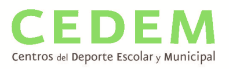 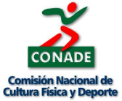 CEDULA DE INSCRIPCIÓN DATOS DEL ENTRENADORNOMBRE:________________________________________________________________________________________      SEXO:______             primer apellido             segundo apellido                              nombre(s)DOMICILIO: ____________________________________________________________________________________________________                      Calle                                    Número                                       Colonia/población  _________________________________________________________________________________________________________      Municipio/delegación                        Entidad federativa                                           Código Postal                          _________________________________________________________________________________________________________Teléfono                                                                  Correo electrónicoCENTRO DEPORTIVO DONDE LABORA (INSTALACIÓN, UNIDAD O ESCUELA DONDE ENTRENA): ________________________________________________________________________________________________________GRADO MÁXIMO DE ESTUDIOS: _________________________________________________________POBLACION DESAGREGADA A LA QUE ATIENDE:TOTAL DE POBLACON   CANTIDAD DE HOMBRES  (     )   CANTDAD DE MUJERES  (     )   EDAD:  HASTA 12 AÑOS        HOMBRES (        )           MUJERES      (        )EDAD:   13 A 29 AÑOS        HOMBRES (        )           MUJERES      (        )EDAD:   30 A 59 AÑOS        HOMBRES (        )           MUJERES      (        )EDAD:   60 Y MAS            HOMBRES (        )           MUJERES      (        )TOTAL DE POBLACION CON DISCAPACIDAD   HOMBRES (        )   MUJERES  (        )__________________________________FIRMA DEL ENTRENADOR